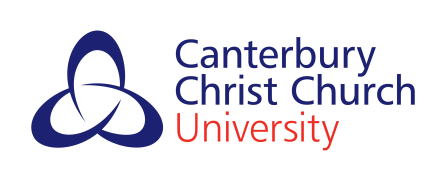 SCHOOL OF LAW, CRIMINAL JUSTICE AND COMPUTINGMSc Applied Police PracticePlease ensure that you provide accurate and complete information. Please note that whilst there is no word limit to the application form, we recommend that you keep your answers as succinct and as clear as possible.Personal DetailsPolicing Experience(Including police staff employee duties where applicable)Academic Qualifications(It is important that you complete this section stating N/A as and when appropriate).Personal Statement(Please use this section to explain why you wish to study for a Policing degree at Canterbury Christ Church University and to tell us about the skills you believe you own which would make you a suitable candidate for this programme. This statement may be used for selection purposes. There is no word limit to this section but please keep your answer concise).How to submit your applicationOnce you have completed your application form, please return the form by EMAIL to Kizzie.Mee@canterbury.ac.uk by 9th July 2018. Scanned or typed signatures will be accepted. If you have any queries regarding the completion of your application form, please email the above address or call 01227 782488. SURNAME:FORENAMES:DATE OF BIRTH:GENDER:HOME ADDRESS:HOME TELEPHONE:HOME TELEPHONE:MOBILE:MOBILE:WORK TELEPHONE:WORK TELEPHONE:PERSONAL E-MAIL:PERSONAL E-MAIL:WORK E-MAIL:WORK E-MAIL:CURRENT EMPLOYER:TOTAL YEARS OF SERVICE WITH THE POLICE:CURRENT ROLE AND RANK:CURRENT ROLE AND RANK:CURRENT ROLE AND RANK:OUTLINE OF CURRENT DUTIES:OUTLINE OF CURRENT DUTIES:OUTLINE OF CURRENT DUTIES:BRIEF OUTLINE OF PREVIOUS POLICING EXPERIENCEBRIEF OUTLINE OF PREVIOUS POLICING EXPERIENCEBRIEF OUTLINE OF PREVIOUS POLICING EXPERIENCEBRIEF OUTLINE OF PREVIOUS POLICING EXPERIENCEBRIEF OUTLINE OF PREVIOUS POLICING EXPERIENCEBRIEF OUTLINE OF PREVIOUS POLICING EXPERIENCEDATESDATESDUTIES AND RESPONSIBILITIESDUTIES AND RESPONSIBILITIESDUTIES AND RESPONSIBILITIESDUTIES AND RESPONSIBILITIESDETAILS OF POLICE TRAINING ATTENDED(Include promotion boards and civilian training)DETAILS OF POLICE TRAINING ATTENDED(Include promotion boards and civilian training)DETAILS OF POLICE TRAINING ATTENDED(Include promotion boards and civilian training)DETAILS OF POLICE TRAINING ATTENDED(Include promotion boards and civilian training)DETAILS OF POLICE TRAINING ATTENDED(Include promotion boards and civilian training)DETAILS OF POLICE TRAINING ATTENDED(Include promotion boards and civilian training)DATE (Approximate date will be sufficient)COURSE TITLECOURSE TITLECOURSE TITLEVENUEDURATIONHIGHER EDUCATION AWARDSE.g. Degree, HND, DMS, OU credits etc. HIGHER EDUCATION AWARDSE.g. Degree, HND, DMS, OU credits etc. HIGHER EDUCATION AWARDSE.g. Degree, HND, DMS, OU credits etc. HIGHER EDUCATION AWARDSE.g. Degree, HND, DMS, OU credits etc. TITLE AND SUBJECT:CLASS/GRADE:DATE OF AWARD:AWARDING BODY:A-LEVELS OR EQUIVALENT QUALIFICATIONS E.g. BTEC National Diploma, Advanced GNVQ etc. A-LEVELS OR EQUIVALENT QUALIFICATIONS E.g. BTEC National Diploma, Advanced GNVQ etc. A-LEVELS OR EQUIVALENT QUALIFICATIONS E.g. BTEC National Diploma, Advanced GNVQ etc. A-LEVELS OR EQUIVALENT QUALIFICATIONS E.g. BTEC National Diploma, Advanced GNVQ etc. SUBJECT:CLASS/GRADE:DATE OF AWARD:AWARDING BODY:GCSES OR EQUIVALENT QUALIFICATIONSE.g. O-Levels, CSE Grade 1, BTEC National certificateGCSES OR EQUIVALENT QUALIFICATIONSE.g. O-Levels, CSE Grade 1, BTEC National certificateGCSES OR EQUIVALENT QUALIFICATIONSE.g. O-Levels, CSE Grade 1, BTEC National certificateGCSES OR EQUIVALENT QUALIFICATIONSE.g. O-Levels, CSE Grade 1, BTEC National certificateSUBJECT:CLASS/GRADE:DATE OF AWARD:AWARDING BODY:ANY OTHER QUALIFICATIONSE.g. Access courses, Certificates etc. ANY OTHER QUALIFICATIONSE.g. Access courses, Certificates etc. ANY OTHER QUALIFICATIONSE.g. Access courses, Certificates etc. ANY OTHER QUALIFICATIONSE.g. Access courses, Certificates etc. SUBJECT:CLASS/GRADE:DATE OF AWARD:AWARDING BODY:ADDITIONAL INFORMATION(Please provide any additional information you believe may be relevant to your application below)I certify that the information I have given on this form is complete and accurate.I certify that the information I have given on this form is complete and accurate.SIGNATURE:DATE: